LEGGI REGIONALI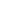 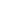 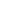 Legge regionale 29 dicembre 2022, n. 17. "Rendiconto generale della Regione Campania per l'esercizio finanziario 2021" 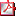 Legge regionale 29 dicembre 2022, n. 18."Disposizioni per la formazione del bilancio di previsione finanziario per il triennio 2023-2025 della Regione Campania - Legge di stabilità regionale 2023" 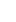 Legge regionale 29 dicembre 2022, n. 19. "Bilancio di previsione finanziario per il triennio 2023-2025 della Regione Campania" ATTI DEL CONSIGLIO REGIONALECONSIGLIO REGIONALE DELLA CAMPANIA - Approvazione schema di Rendiconto Consolidato con il Consiglio Regionale per l'esercizio finanziario 2021 CONSIGLIO REGIONALE DELLA CAMPANIA - Bilancio di previsione finanziario del Consiglio regionale della Campania per il triennio 2023-2025 Relazione Consulta di Garanzia Statutaria della Regione Campania - anno 2022 REGOLAMENTI REGIONALIRegolamento regionale 29 dicembre 2022, n. 13. "Modifiche al Regolamento regionale 28 ottobre 2019, n. 11 (Nuova disciplina per l'assegnazione, per la gestione e per la determinazione dei canoni di locazione degli alloggi di Edilizia Residenziale Pubblica)" DECRETI DIRIGENZIALI